 Diputados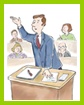 Cómo se eligen los diputados?En votación ciudadana directa, cada cuatro años. La Cámara de Diputados tiene 120 miembros, pero a partir de 2018, serán 155 representantes, que se elegirán en 28 distritos electorales. Los diputados pueden ser reelegidos en sus cargos.¿Cuáles son los requisitos para ser diputado?Ser ciudadano con derecho a sufragio.Tener cumplidos 21 años de edad.Haber cursado la enseñanza media o equivalente.Tener residencia en la región a que pertenezca el distrito electoral correspondiente durante un plazo no inferior a dos años, contado hacia atrás desde el día de la elección.¿Cuáles son sus funciones?LegislarRepresentarFiscalizarLa Cámara de Diputados tiene como objetivo legislar en conjunto con el Senado y el Presidente de la República. Para cumplir con esta función, deben asistir a las sesiones de la Sala y de las Comisiones Legislativas de que formen parte.Además, tiene entre sus atribuciones:Fiscalizar los actos del Gobierno.Para ejercer esta atribución la Cámara puede:Adoptar acuerdos o sugerir observaciones.Citar a un Ministro de Estado.Crear comisiones especiales investigadoras con el objeto de reunir informaciones relativas a determinados actos del Gobierno.Ejercer control sobre autoridades públicas. La Cámara está facultada para acusar políticamente al Presidente de la República con el voto de la mayoría de los Diputados en ejercicio y sólo con la mayoría de los Diputados presentes a los Ministros de Estado, Ministros de Tribunales Superiores de Justicia, Generales, Almirantes, Intendentes y Gobernadores.